Use this form to apply for residential special school (RSS) enrolment through the RSS only pathway, without Te Kahu Tōī, Intensive Wraparound Service (IWS).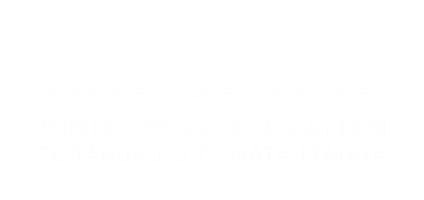 Please ensure you have discussed this application and have parent consent prior to starting the application processRead about RSS and pathways to enrolment:About Residential special schoolsThe RSS only pathwayTe Kahu Tōī Intensive Wraparound Service (IWS) with RSSThis form is completed by the current learning support provider, in conjunction with the family / whānau and others supporting the young person. Applications can be made by any of the following who are currently working with the young person: Learning Support services, Ministry of EducationResource Teacher Learning and Behaviour Ongoing Resourcing Scheme (ORS) day special schools and fund holder schools that the young person attends.Please note:Referrals must meet all three criteria.The risk assessment with help clarify if a RSS is a suitable option.Write succinctly. Summarise or quote from reports where relevant. Avoid repeating information in more than one section. Do not attach other reports.Complete and submit these three forms with your application:Parental Consent Form Manager and Manager Learning Support sign off formRisk assessment formIs the young person 8-15 years (years 3-10)?  GENDER	Male 	female 	gender diverse ETHNICITYMāori		Pacific Peoples	European		Asian	Middle Eastern		Latin American	African		Other	Prefer not say	Young person’s hopes and aspirations for the future Include information that is based on actual discussion with the young person (or through observation and interpretation of their behaviour if direct discussion is not possible). Indicate how the student feels about their current situation and the support they would like to make things better.Parent/caregiver informationHAS THIS YOUNG PERSON HAD MULTIPLE HOME PLACEMENTS?	Yes 	No	Not knownDESCRIBE THE YOUNG PERSON’S HISTORIC AND CURRENT LIVING, FAMILY AND CAREGIVING ARRANGEMENTSPARENT/CAREGIVER/WHĀNAU HOPES AND ASPIRATIONS FOR THEIR SON OR DAUGHTER Include words and views of the parents/caregivers/whānau from actual discussion.Include future hopes and dreams and views on the current situation and the support they would like WHAT OUTCOMES DO YOU WANT TO ACHIEVE THROUGH THIS ENROLMENT? Include educational outcomes and other personal or family outcomes that are relevant to this RSS application.HAVE YOU VISITED A RSS?Yes 	No PREFERRED RESIDENTIAL SPECIAL SCHOOLIf you have oneCurrent school informationPLEASE SELECT THE DESCRIPTOR THAT BEST DESCRIBES THE YOUNG PERSON'S CURRENT ENROLMENT STATUSAttending full time		Attending part time	Not currently enrolled in school		Stood down	Suspended		Excluded	HAS THIS YOUNG PERSON HAD MULTIPLE EDUCATIONAL PLACEMENTS?Yes  	No DESCRIBE THE YOUNG PERSON’S HISTORIC AND CURRENT EDUCATIONAL ARRANGEMENTSPARTICIPATION / ENGAGEMENTCurrent teacher rating of participation/engagement in the classroom	Fully engaged		Well engaged		Moderately engaged		Slightly engaged		Disengaged	Returning school information (if known)LEVEL OF COMMITMENT TO THIS TRANSISTION	Not known		No commitment		Some commitment		High commitment	Information about services the young person is currently accessingIS THE STUDENT VERIFIED FOR THE ONGOING RESOURCING SCHEME (ORS)?CURRENT SERVICES	The young person has behaviour, social and/or learning needs that are highly complex and challenging (and may have associated intellectual difficulty) and requires support at school, at home and in the community OVERVIEW OF NEED BY SETTING	None	Emerging	Established	Very high levelAt school				At home				In community				DESCRIBE UNMET NEEDS IDENTIFIED AT SCHOOLDESCRIBE UNMET NEEDS IDENTIFIED AT HOMEDESCRIBE UNMET NEEDS IDENTIFIED IN THE COMMUNITYNeeds Identified through ecological assessmentNB The panel considering this application will look for evidence that a thorough ecological assessment of the young person's environment has been carried out. They will look to see that appropriate interventions have been planned and implemented, and ongoing support has been provided. A full assessment and intervention plans must be sighted by the referrers manager before making an application. Utilise the Te Pikinga Ki Runga prompts to describe the young person's needs that are not being addressed through supports that are currently in place.TINANA – PHYSICAL (physical health, safety and wellbeing, temperament and energy levels. Student’s strengths)HINENGARO - PSYCHOLOGICAL (relationships and friendships, connectedness to whanau, social functioning, sense of belonging. Family strengths and culture)MANA MOTUHAKE - AUTONOMY (self-concept and belief, attitude and spirit, resilience, confidence, cultural pride and security. Student strengths)HONONGA - RELATIONSHIPS (relationships and friendships, connectedness to whanau, social functioning, sense of belonging, family strengths and culture)NGĀ TĀKARO - LEISURE AND RECREATION (recreation and leisure activities, community engagement. Community strengths)ASSESSMENT FINDINGS AND ANALYSIS ADDITIONAL BACKGROUND INFORMATION OR COMMENTPlease tick to indicate the criteria is met	Local learning support services have been fully uitilised for the young person and family and are unable to meet need.INTERVENTIONS AND OUTCOMES FOR THE PREVIOUS 6 MONTHSProvide a summary of the interventions carried out in the previous 5 years, emphasizing information for interventions in the previous 6 months. This must include:all interventions carried out by current Learning Support service provider(s)interventions carried out by other agencies or services where appropriate.Ensure the outcome evaluation column describes what happened as a result of the intervention, i.e. whether the intervention was effective, and if not, why not.COMMENTS(Include the young person’s views on their current support and what they would like in future) WHO IS THE KEY WORKER/LEAD WORKER FOR THIS YOUNG PERSON?AVAILABILITY FOR ONGOING ROLEIs the lead worker available to have an ongoing role in supporting this young person while they transition in and out of the RSS and and while they attend the RSS?	Yes 	No FURTHER INFORMATION ABOUT THE LEAD WORKER ROLE IN THE HOME REGION Describe the learning support that will be available to support the young person to transition into a RSS?What support will be available in the home including in the school holidays?What support will be available as the young person transitions back home, particularly after year 10?Other Agencies and Services Involved	Involved 	pending or waitlisted 	recently closed 	Involved 	pending or waitlisted 	recently closed 	Involved 	pending or waitlisted 	recently closed 	Involved 	pending or waitlisted 	recently closed ARE THERE ANY CARE AND PROTECTION ISSUES IDENTIFIED BY THE FAMILY, REFERRER OR SCHOOL?	Yes 	No NB If the young person has been placed in the care/custody of the Chief Executive of Ministry of Children, Oranga Tamariki (MCOT), please provide the legal status of this placement (e.g. Section 101 - in the custody of the CE by Family Court Order, following the making of a declaration)LEGAL STATUS OF PLACEMENT A risk assessment needs to be completed to support this application and it needs to be attached.A RISK ASSESSMENT HAS BEEN CARRIED OUT FOR THIS APPLICATION If no, this application will not proceed. Yes 	No Please attach risk assessment document to this application form.At this point, you will need to have the parents/legal guardian(s), and your manager look at this submission. You can print it out to show it to them by clicking the button below.Security of Information is important. If you email the application, please make sure it is password protected.Parent/legal guardian consentClick to download (Parental-consent-to-apply-for-Residential-Special-School-Access-Only.docx) Please attach signed parent/legal guardian consent form to this application form.Manager and Manager Learning Support sign-offClick to download (SM-and-LSM-approval-to-apply-for-Residential-Special-School-Direct-Access.docx)Please attach signed manager and LSM approval form to this application form.Please Note! Please note that a Section 9 agreement is needed for all special school enrolment requests. This process will be completed once your application is reviewed by regional panels and RSS principals.Save a copy of your form!Please save a copy of your form before submitting for your records.Legal name / given namePreferred nameSurnameDate of birthNamePhone numberContact emailAddressSchool  nameCurrent year levelKahui Ako / Community of LearningProposed returning school nameProposed year of returnProposed term of returnHigh needs Very high needs ORS number  Is currently receivingDate this support startedMinistry of Education, Behaviour ServiceResource Teacher Learning and Behaviour ServiceMinistry of Education, Complex Needs Service (ORS-verified students)Specialist services from ORS-funding school (day special school or fundholder school)Other Name of intervention (e.g. social skills groupDatesStartEndProvided byOutcomeEvaluationName of intervention DatesStartEndProvided byOutcomeEvaluationName of interventionDatesStartEndProvided byOutcomeEvaluationName of intervention DatesStartEndProvided byOutcomeEvaluationServiceKey contact nameContact emailNotesServiceKey contact nameContact emailNotesServiceKey contact nameContact emailNotesServiceKey contact nameContact emailNotesName of assessorPhone numberName of peer reviewer or person who supported the risk assessmentName of manager who has approved the risk assessmentManager’s nameCHOOSE PANEL MAILBOX